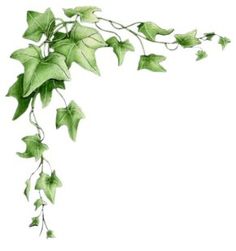 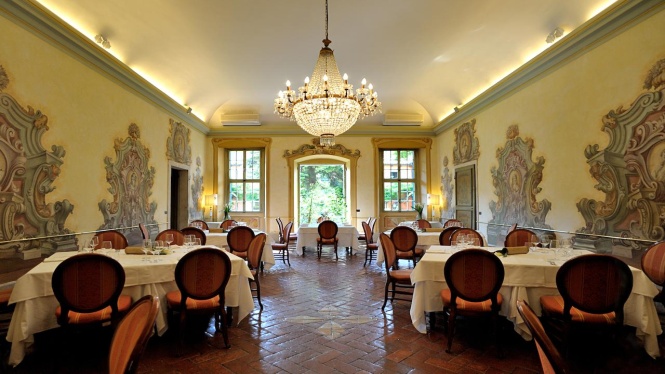 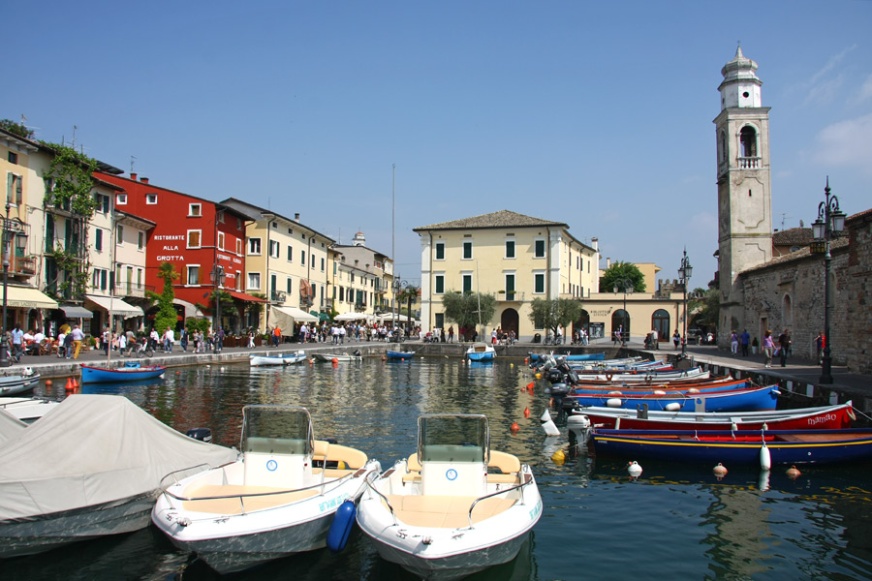 La Quota comprende:    Accompagnatore Etsi  - Viaggio in bus – Pranzo  in ristorante – Degustazione di Vini - Assicurazione  La Quota non  comprende: Extra di carattere personale  - Tutto quanto non indicato in programma e  nella voce “La quota comprendeOrganizzazione Tecnica: Travel & Friends SrlETSI Sede di Novara tel. 0321-6751054 -  6751042  fax 0321/6751041 etsi@cislnovara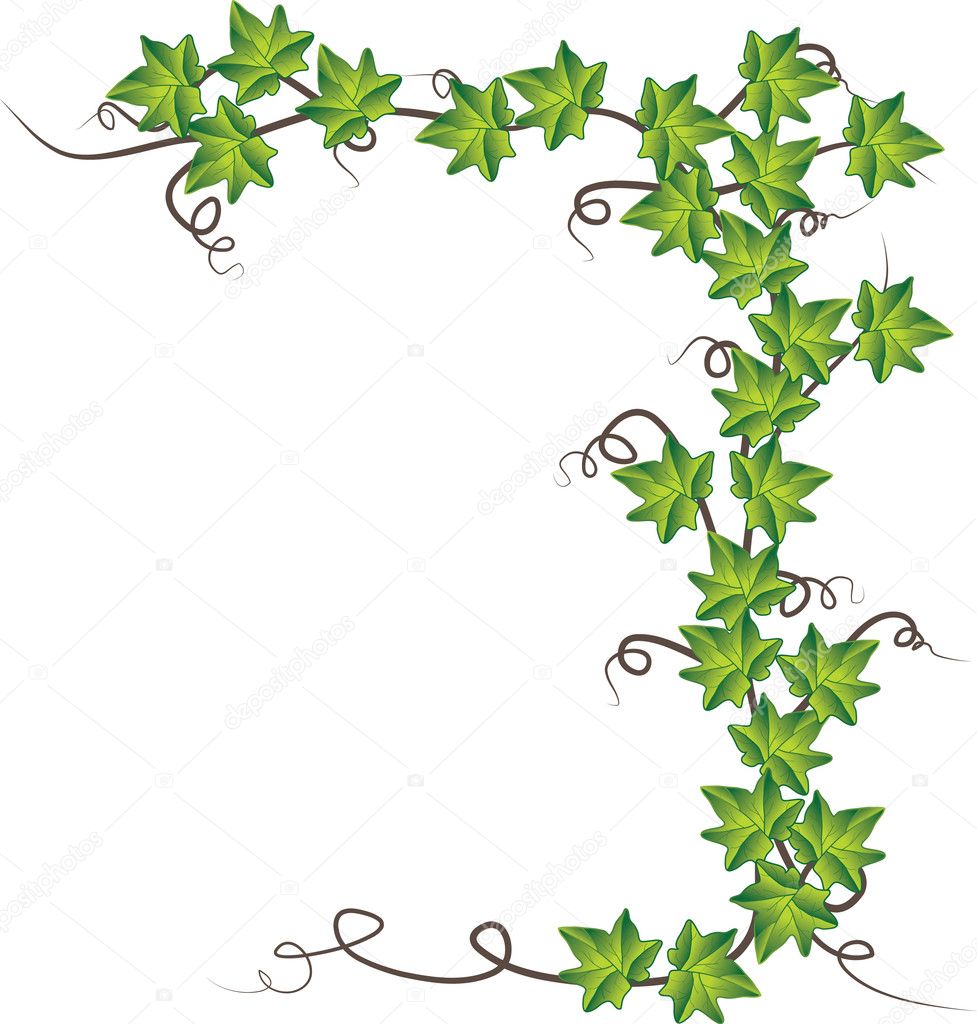 Nel primo mattino ritrovo del gruppo nei luoghi convenuti  e partenza in direzione di Lazise. 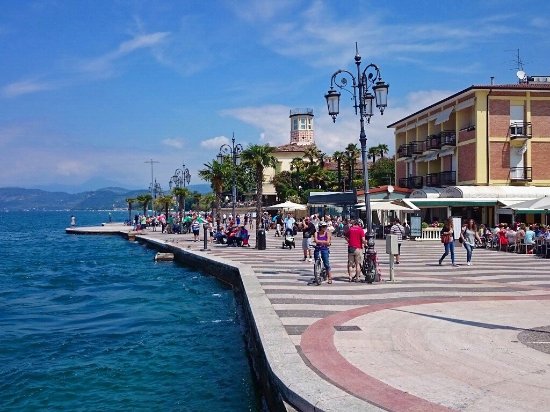 All’arrivo passeggiata libera sulle sponde del lago e nelle vie del centro storico la cui bellezza medievale è ancora oggi protetta dalle caratteristiche mura merlate del XIV secolo. Al termine partenza in direzione di Pescantina per il pranzo con bevande incluseMENÙ: ANTIPASTO Involtino di crudo di parma con cuore di radicchio brasato e grana fondente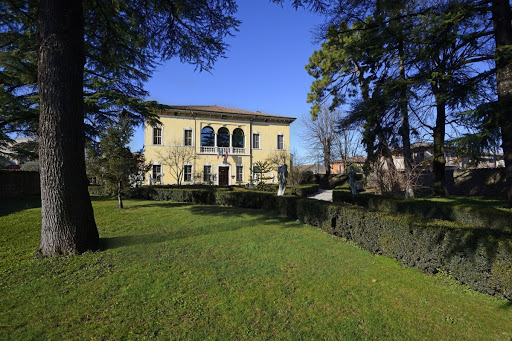 BIS DI PRIMI PIATTI:Gnocchi patate alla crema di formaggi e tartufo nero della LessiniaRisotto all’Amarone TommasiSECONDO PIATTO Tagliata di controfiletto di manzo ai ferri su letto di misticanza con patate al fornoDESSERTMillefoglie con crema chantilly ….AcquaCaffèNel pomeriggio tempo libero a disposizione per lo svago e relax, visita libera della Chiesa e della Cantinetta con degustazione dei vini con possibilità di acquisto, passeggiata nella splendida cornice del Centro Termale e giardino con laghetto all’aperto. Al termine rientro verso casa  e fine dei servizi .